Lesson planUnit 2. Day and nightUnit 2. Day and nightUnit 2. Day and nightSchool:82School:82School:82School:82Date:18.10.2018Date:18.10.2018Date:18.10.2018Teacher name: Ramazanova Diana SayabekovnaTeacher name: Ramazanova Diana SayabekovnaTeacher name: Ramazanova Diana SayabekovnaTeacher name: Ramazanova Diana SayabekovnaGrade: 3rd Grade: 3rd Grade: 3rd Number present: 12Number present: 12absent:0absent:0Theme of the lesson: Revision. Sources of lightTheme of the lesson: Revision. Sources of lightTheme of the lesson: Revision. Sources of lightTheme of the lesson: Revision. Sources of lightTheme of the lesson: Revision. Sources of lightTheme of the lesson: Revision. Sources of lightTheme of the lesson: Revision. Sources of lightLearning objectives that this lesson is contributing toLearning objectives that this lesson is contributing tocommunicate meaning clearly at sentence level during, pair, group and whole class exchangescommunicate meaning clearly at sentence level during, pair, group and whole class exchangescommunicate meaning clearly at sentence level during, pair, group and whole class exchangescommunicate meaning clearly at sentence level during, pair, group and whole class exchangescommunicate meaning clearly at sentence level during, pair, group and whole class exchangesLesson objectivesLesson objectivesLearners will be able to:Learners will be able to:Learners will be able to:Learners will be able to:Learners will be able to:Lesson objectivesLesson objectives3.S1     make basic statements related to personal information, people and objects on familiar topics and classroom routines 3.UE13    use can to talk about ability and to make requests and offers  use can / can’t to talk about permission 3.UE3 use common adjectives in descriptions and to talk about simple feelings 3.L6   understand some specific information in short, slow, carefully articulated talk on routine and familiar topics 3.W7    spell some familiar high-frequency words accurately during guided writing activities 3.R3  read and follow with considerable support simple, words, phrases and sentences on familiar and general topics and familiar instructions for classroom activities 3.S1     make basic statements related to personal information, people and objects on familiar topics and classroom routines 3.UE13    use can to talk about ability and to make requests and offers  use can / can’t to talk about permission 3.UE3 use common adjectives in descriptions and to talk about simple feelings 3.L6   understand some specific information in short, slow, carefully articulated talk on routine and familiar topics 3.W7    spell some familiar high-frequency words accurately during guided writing activities 3.R3  read and follow with considerable support simple, words, phrases and sentences on familiar and general topics and familiar instructions for classroom activities 3.S1     make basic statements related to personal information, people and objects on familiar topics and classroom routines 3.UE13    use can to talk about ability and to make requests and offers  use can / can’t to talk about permission 3.UE3 use common adjectives in descriptions and to talk about simple feelings 3.L6   understand some specific information in short, slow, carefully articulated talk on routine and familiar topics 3.W7    spell some familiar high-frequency words accurately during guided writing activities 3.R3  read and follow with considerable support simple, words, phrases and sentences on familiar and general topics and familiar instructions for classroom activities 3.S1     make basic statements related to personal information, people and objects on familiar topics and classroom routines 3.UE13    use can to talk about ability and to make requests and offers  use can / can’t to talk about permission 3.UE3 use common adjectives in descriptions and to talk about simple feelings 3.L6   understand some specific information in short, slow, carefully articulated talk on routine and familiar topics 3.W7    spell some familiar high-frequency words accurately during guided writing activities 3.R3  read and follow with considerable support simple, words, phrases and sentences on familiar and general topics and familiar instructions for classroom activities 3.S1     make basic statements related to personal information, people and objects on familiar topics and classroom routines 3.UE13    use can to talk about ability and to make requests and offers  use can / can’t to talk about permission 3.UE3 use common adjectives in descriptions and to talk about simple feelings 3.L6   understand some specific information in short, slow, carefully articulated talk on routine and familiar topics 3.W7    spell some familiar high-frequency words accurately during guided writing activities 3.R3  read and follow with considerable support simple, words, phrases and sentences on familiar and general topics and familiar instructions for classroom activities Assessment criteriaAssessment criteriaLearners have met the learning objective if they can:Identify natural and man-made Sources of lightTalk about Sources of light using some of the new words in simple sentencesrespond to questions (at least 3)demonstrate understanding of the words through answering questionsLearners have met the learning objective if they can:Identify natural and man-made Sources of lightTalk about Sources of light using some of the new words in simple sentencesrespond to questions (at least 3)demonstrate understanding of the words through answering questionsLearners have met the learning objective if they can:Identify natural and man-made Sources of lightTalk about Sources of light using some of the new words in simple sentencesrespond to questions (at least 3)demonstrate understanding of the words through answering questionsLearners have met the learning objective if they can:Identify natural and man-made Sources of lightTalk about Sources of light using some of the new words in simple sentencesrespond to questions (at least 3)demonstrate understanding of the words through answering questionsLearners have met the learning objective if they can:Identify natural and man-made Sources of lightTalk about Sources of light using some of the new words in simple sentencesrespond to questions (at least 3)demonstrate understanding of the words through answering questionsValue linksValue linksTeamwork: Ls will work well together in their groups showing respect and being polite with each other. Work individually and pair workTeamwork: Ls will work well together in their groups showing respect and being polite with each other. Work individually and pair workTeamwork: Ls will work well together in their groups showing respect and being polite with each other. Work individually and pair workTeamwork: Ls will work well together in their groups showing respect and being polite with each other. Work individually and pair workTeamwork: Ls will work well together in their groups showing respect and being polite with each other. Work individually and pair workCross - curricular linksCross - curricular linksIntroduction to science. GeographyIntroduction to science. GeographyIntroduction to science. GeographyIntroduction to science. GeographyIntroduction to science. GeographyICT skillsICT skillsUsing videos & picturesUsing videos & picturesUsing videos & picturesUsing videos & picturesUsing videos & picturesPrevious learningPrevious learningSources of lightSources of lightSources of lightSources of lightSources of lightPlanPlanPlanPlanPlanPlanPlanPlanned timingsPlanned activitiesPlanned activitiesPlanned activitiesPlanned activitiesPlanned activitiesResourcesBeginning5  minsWarm upGreetingTeacher suggested to watch video, read the riddle and make predictions about theme of the lessonI get up in the morning,Go to bed at night.And everyday I do my bestTo give you lots of light!What am I?“I’m the …”The topic and Los are presentedWarm upGreetingTeacher suggested to watch video, read the riddle and make predictions about theme of the lessonI get up in the morning,Go to bed at night.And everyday I do my bestTo give you lots of light!What am I?“I’m the …”The topic and Los are presentedWarm upGreetingTeacher suggested to watch video, read the riddle and make predictions about theme of the lessonI get up in the morning,Go to bed at night.And everyday I do my bestTo give you lots of light!What am I?“I’m the …”The topic and Los are presentedWarm upGreetingTeacher suggested to watch video, read the riddle and make predictions about theme of the lessonI get up in the morning,Go to bed at night.And everyday I do my bestTo give you lots of light!What am I?“I’m the …”The topic and Los are presentedWarm upGreetingTeacher suggested to watch video, read the riddle and make predictions about theme of the lessonI get up in the morning,Go to bed at night.And everyday I do my bestTo give you lots of light!What am I?“I’m the …”The topic and Los are presentedhttps://www.youtube.com/watch?v=U76VCktyq-M pupils’s book, page 19Middle30minsLead inMatch the words to the pictures. Work in pairs. Tell plural and singular form of word on the picture.There are pictures on theme “Sources of light”on the wall, Ss match the words and pictures, tell them in plural and singular form.Candle   Torch    Stars    Lamp    Traffic lights     Moon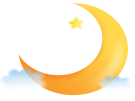 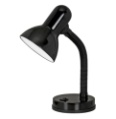 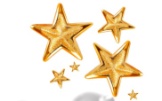 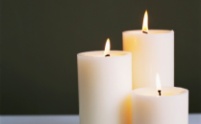 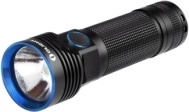 Listening stage:Listen to the sentence. Tick the correct picture.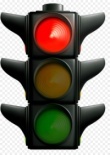 1.The Sun is a source of light.2.When a television is turned on, it produces light.3.Lightning Bugs, fireflies and glow-wormsmake their own light.4.The Moon is not a source of light.5.A mirror doesn't make its own light, it just reflects it.6. Reflective strips on clothing help cyclists to be visible at night.Reading stage:Day and nightThe Sun rises in the morning. It gets light and warm. The birds sing songs. People go to work, children go to school.When night comes, the Moon appears in the dark sky and millions of stars sparkle brightly.Nocturnal animals start their active life.Speaking and writing stage:Watch the video and then tell which of them comes from nature and which of them we make. Fill the table with the words from video.Writing stage:Group work.-Write sentences, use natural sources of light in singular form and man-made sources of light in plural formLead inMatch the words to the pictures. Work in pairs. Tell plural and singular form of word on the picture.There are pictures on theme “Sources of light”on the wall, Ss match the words and pictures, tell them in plural and singular form.Candle   Torch    Stars    Lamp    Traffic lights     MoonListening stage:Listen to the sentence. Tick the correct picture.1.The Sun is a source of light.2.When a television is turned on, it produces light.3.Lightning Bugs, fireflies and glow-wormsmake their own light.4.The Moon is not a source of light.5.A mirror doesn't make its own light, it just reflects it.6. Reflective strips on clothing help cyclists to be visible at night.Reading stage:Day and nightThe Sun rises in the morning. It gets light and warm. The birds sing songs. People go to work, children go to school.When night comes, the Moon appears in the dark sky and millions of stars sparkle brightly.Nocturnal animals start their active life.Speaking and writing stage:Watch the video and then tell which of them comes from nature and which of them we make. Fill the table with the words from video.Writing stage:Group work.-Write sentences, use natural sources of light in singular form and man-made sources of light in plural formLead inMatch the words to the pictures. Work in pairs. Tell plural and singular form of word on the picture.There are pictures on theme “Sources of light”on the wall, Ss match the words and pictures, tell them in plural and singular form.Candle   Torch    Stars    Lamp    Traffic lights     MoonListening stage:Listen to the sentence. Tick the correct picture.1.The Sun is a source of light.2.When a television is turned on, it produces light.3.Lightning Bugs, fireflies and glow-wormsmake their own light.4.The Moon is not a source of light.5.A mirror doesn't make its own light, it just reflects it.6. Reflective strips on clothing help cyclists to be visible at night.Reading stage:Day and nightThe Sun rises in the morning. It gets light and warm. The birds sing songs. People go to work, children go to school.When night comes, the Moon appears in the dark sky and millions of stars sparkle brightly.Nocturnal animals start their active life.Speaking and writing stage:Watch the video and then tell which of them comes from nature and which of them we make. Fill the table with the words from video.Writing stage:Group work.-Write sentences, use natural sources of light in singular form and man-made sources of light in plural formLead inMatch the words to the pictures. Work in pairs. Tell plural and singular form of word on the picture.There are pictures on theme “Sources of light”on the wall, Ss match the words and pictures, tell them in plural and singular form.Candle   Torch    Stars    Lamp    Traffic lights     MoonListening stage:Listen to the sentence. Tick the correct picture.1.The Sun is a source of light.2.When a television is turned on, it produces light.3.Lightning Bugs, fireflies and glow-wormsmake their own light.4.The Moon is not a source of light.5.A mirror doesn't make its own light, it just reflects it.6. Reflective strips on clothing help cyclists to be visible at night.Reading stage:Day and nightThe Sun rises in the morning. It gets light and warm. The birds sing songs. People go to work, children go to school.When night comes, the Moon appears in the dark sky and millions of stars sparkle brightly.Nocturnal animals start their active life.Speaking and writing stage:Watch the video and then tell which of them comes from nature and which of them we make. Fill the table with the words from video.Writing stage:Group work.-Write sentences, use natural sources of light in singular form and man-made sources of light in plural formLead inMatch the words to the pictures. Work in pairs. Tell plural and singular form of word on the picture.There are pictures on theme “Sources of light”on the wall, Ss match the words and pictures, tell them in plural and singular form.Candle   Torch    Stars    Lamp    Traffic lights     MoonListening stage:Listen to the sentence. Tick the correct picture.1.The Sun is a source of light.2.When a television is turned on, it produces light.3.Lightning Bugs, fireflies and glow-wormsmake their own light.4.The Moon is not a source of light.5.A mirror doesn't make its own light, it just reflects it.6. Reflective strips on clothing help cyclists to be visible at night.Reading stage:Day and nightThe Sun rises in the morning. It gets light and warm. The birds sing songs. People go to work, children go to school.When night comes, the Moon appears in the dark sky and millions of stars sparkle brightly.Nocturnal animals start their active life.Speaking and writing stage:Watch the video and then tell which of them comes from nature and which of them we make. Fill the table with the words from video.Writing stage:Group work.-Write sentences, use natural sources of light in singular form and man-made sources of light in plural formDIDACTIC MATERIAL https://www.youtube.com/watch?v=ifAVp0VqN70DIDACTIC MATERIAL End5 minsReflection Learners reflect on their learning:What has been learned?What remained unclear?What is necessary to work onHometask: Write the end of this fairy tale on your own. How do you want to continue it?Reflection Learners reflect on their learning:What has been learned?What remained unclear?What is necessary to work onHometask: Write the end of this fairy tale on your own. How do you want to continue it?Reflection Learners reflect on their learning:What has been learned?What remained unclear?What is necessary to work onHometask: Write the end of this fairy tale on your own. How do you want to continue it?Reflection Learners reflect on their learning:What has been learned?What remained unclear?What is necessary to work onHometask: Write the end of this fairy tale on your own. How do you want to continue it?Reflection Learners reflect on their learning:What has been learned?What remained unclear?What is necessary to work onHometask: Write the end of this fairy tale on your own. How do you want to continue it?Additional informationAdditional informationAdditional informationAdditional informationAdditional informationAdditional informationAdditional informationDifferentiation – how do you plan to give more support? How do you plan to challenge the more able learners?Differentiation – how do you plan to give more support? How do you plan to challenge the more able learners?Differentiation – how do you plan to give more support? How do you plan to challenge the more able learners?Differentiation – how do you plan to give more support? How do you plan to challenge the more able learners?Assessment – how are you planning to check learners’ learning?Assessment – how are you planning to check learners’ learning?Assessment – how are you planning to check learners’ learning?Less able students – greater support by means of prompts, visuals or writing difficult words on the board More able students – independent work on definite tasks with little/no supportAllow for flexible groupings and cooperative learning, depending on the appropriateness to the taskAllow for extra time for students needing it, when appropriateGive extra text or visual support to students needing extra English supportCreate small learning groups for students needing extra support or enrichment with the co-teacher, when appropriateLess able students – greater support by means of prompts, visuals or writing difficult words on the board More able students – independent work on definite tasks with little/no supportAllow for flexible groupings and cooperative learning, depending on the appropriateness to the taskAllow for extra time for students needing it, when appropriateGive extra text or visual support to students needing extra English supportCreate small learning groups for students needing extra support or enrichment with the co-teacher, when appropriateLess able students – greater support by means of prompts, visuals or writing difficult words on the board More able students – independent work on definite tasks with little/no supportAllow for flexible groupings and cooperative learning, depending on the appropriateness to the taskAllow for extra time for students needing it, when appropriateGive extra text or visual support to students needing extra English supportCreate small learning groups for students needing extra support or enrichment with the co-teacher, when appropriateLess able students – greater support by means of prompts, visuals or writing difficult words on the board More able students – independent work on definite tasks with little/no supportAllow for flexible groupings and cooperative learning, depending on the appropriateness to the taskAllow for extra time for students needing it, when appropriateGive extra text or visual support to students needing extra English supportCreate small learning groups for students needing extra support or enrichment with the co-teacher, when appropriatethrough observation through observation through observation ReflectionWere the lesson objectives/learning objectives realistic? What did the learners learn today? What was the learning atmosphere like? Did my planned differentiation work well? Did I stick to timings? What changes did I make from my plan and why?ReflectionWere the lesson objectives/learning objectives realistic? What did the learners learn today? What was the learning atmosphere like? Did my planned differentiation work well? Did I stick to timings? What changes did I make from my plan and why?ReflectionWere the lesson objectives/learning objectives realistic? What did the learners learn today? What was the learning atmosphere like? Did my planned differentiation work well? Did I stick to timings? What changes did I make from my plan and why?ReflectionWere the lesson objectives/learning objectives realistic? What did the learners learn today? What was the learning atmosphere like? Did my planned differentiation work well? Did I stick to timings? What changes did I make from my plan and why?ReflectionWere the lesson objectives/learning objectives realistic? What did the learners learn today? What was the learning atmosphere like? Did my planned differentiation work well? Did I stick to timings? What changes did I make from my plan and why?ReflectionWere the lesson objectives/learning objectives realistic? What did the learners learn today? What was the learning atmosphere like? Did my planned differentiation work well? Did I stick to timings? What changes did I make from my plan and why?ReflectionWere the lesson objectives/learning objectives realistic? What did the learners learn today? What was the learning atmosphere like? Did my planned differentiation work well? Did I stick to timings? What changes did I make from my plan and why?